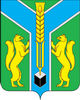 Контрольно-счетная палатамуниципального образования «Заларинский район»З АК Л Ю Ч Е Н И Е  № 14/33-зКонтрольно-счетной палаты МО «Заларинский район» на проектбюджета муниципального образования «Холмогойского сельское поселение» на 2024 год и плановый период 2025 и 2026 годов6 декабря 2023 года                                                                                      п.ЗалариНастоящее заключение подготовлено мною, председателем   Контрольно-счетной палаты МО «Заларинский район»  Зотовой Т.В., на основании Положения о КСП, плана работы КСП на 2023 год, поручения председателя №38-П от 05.12.2023 года, соглашения о передаче Контрольно-счётной палате полномочий по осуществлению внешнего муниципального финансового контроля, Положением «О бюджетном процессе в муниципальном образовании «Холмогойское сельское поселение», утверждённого решением Думы от 08.06.2020г. №64  и  в рамках стандарта внешнего муниципального финансового контроля «Порядок осуществления КСП предварительного контроля  формирования проекта местного бюджета на очередной финансовый год и плановый период» (СВМФК-3).Общие положенияПроект бюджета муниципального образования «Холмогойского сельское поселение» (далее – Холмогойское сельское поселение) представлен в Контрольно-счетную палату своевременно.Проект бюджета поселения  сформирован на 3 года:  на 2024 год и плановый период 2025 и 2026 годов. Перечень документов и материалов, представленных одновременно с проектом бюджета, в основном, соответствует требованиям ст. 184.2 Бюджетного кодекса РФ. Формирование основных параметров  бюджета поселения на 2024 год и плановый период 2025 и 2026 годов осуществлялось на основании ожидаемых параметров исполнения бюджета за текущий 2023 год, показателей прогноза социально-экономического развития муниципального образования  до 2026 года, основных направлений бюджетной и налоговой политики Холмогойского сельского поселения. Кроме того, учтены изменения, внесенные в Бюджетный кодекс РФ, Налоговый кодекс.Анализ прогноза  социально-экономического развитиямуниципального образования на 2024-2026 годыВ соответствии с требованиями ст.173 Бюджетного кодекса РФ, одновременно с проектом бюджета  представлены отдельные показатели прогноза социально-экономического развития поселения на 2024 – 2026 годы. В муниципальном образовании «Холмогойское сельское поселение» разработана концепция социально-экономического развития  поселения, сформированы приоритеты социально-экономического развития до 2026 года.  Для расчета проекта бюджета поселения за основу приняты отдельные показатели развития экономики,  направленные в основном, на поддержание достигнутого уровня развития.Анализ отдельных показателей прогноза социально – экономического развития муниципального образования «Холмогойское сельское поселение» на 2024-2026 годы показал:Выручка от реализации товаров (работ, услуг) составит на 2024 год в сумме 38,61 млн.руб. на уровне 2023 года и на 2025-2026 годы с небольшим увеличением в сумме 39,0 млн.руб. и 39,39 млн.руб. соответственно.Среднесписочная  численность  работающих составит в  2024 году, по сравнению с 2023 годом,  планируется  –204 человека (+2) и на 2025-2026 годы – 206 и 208 человек.Фонд оплаты труда составит на 2024-2025 годы в сумме 9,02 млн.руб. и 9,11 млн.руб. на уровне 2023 года и на 2026 год  в сумме 9,20 млн.руб. (+1%).Согласно прогнозу, в муниципальном образовании на 2023 год зарегистрировано 9 индивидуальных предпринимателей, что на 1 предпринимателя меньше 2022 года.Анализ отдельных показателей прогноза социально-экономического развития   показал, что в уровне жизни населения Холмогойского сельского поселения  в 2024 году, по сравнению с 2023 годом,  и в плановом периоде 2025-2026 годов, значительные изменения  не планируются.Основные направления бюджетной и налоговой политики на 2024-2026 годыВ составе документов к  проекту бюджета  представлено Положение об основных направлениях бюджетной и налоговой политики Холмогойского сельского поселения на 2024 год и плановый период 2025 и 2026 годов (далее – Основные направления) с соответствующим постановлением главы администрации.Основной целью бюджетной и налоговой политики поселения, является обеспечение сбалансированности  и устойчивости бюджетной системы муниципального образования.Проведение  работы по повышению качества бюджетного планирования, увеличению поступлений доходов в бюджет,  оптимизации расходов и распределение финансовых ресурсов на приоритетные направления.В ходе проведения анализа представленных направлений Контрольно-счетной палатой отмечено, что основные цели и задачи  бюджетной и налоговой политики поселения связаны с  направлениями бюджетной и налоговой политики Заларинского района на 2024 год и плановый период 2025 и 2026 годов.Основные параметры  бюджета Холмогойского сельского поселения на 2024 год и плановый период 2025 и 2026 годовтыс.рублейАнализ прогноза доходной части бюджета Холмогойского сельского поселения на 2024 год и на плановый период 2025 и 2026 годовДоходы бюджета Холмогойского сельского поселения на 2024 год предлагается утвердить в объеме 59 635,4 тыс.руб., что на 141 056,1 тыс.руб. или на 70% меньше ожидаемого исполнения  2023 года. На плановый период: в   2025 году в сумме 22 161,4 тыс.руб. с уменьшением на 63% к уровню 2024 года и в 2026 году  в сумме 22 227,6 тыс.руб.  на уровне 2025 года.Собственные доходы бюджета поселения запланированы на 2024 год в сумме 3 589,8 тыс.руб., что на 11% меньше   ожидаемого исполнения 2023 года. В 2025 году в сумме 3 682,2 тыс.руб. (+3%) и на 2026 год в сумме 3 788,4 тыс.руб. объем собственных доходов планируется незначительно увеличить на 3%  к уровню 2025 года.В соответствии с действующим законодательством, все источники доходов бюджета поселения закреплены за соответствующими главными администраторами доходов, которые отражены в Приложении № 3 к решению о  проекте бюджета, и которые обязаны осуществлять контроль за правильностью исчисления налогов, полнотой и своевременностью их уплаты, принимают решения о взыскании пени и штрафов по ним.Налог на доходы физических лиц, прогноз поступления налога в бюджет в 2024 году составляет 580,0 тыс. руб. на 20% больше ожидаемых поступлений 2023 года, в 2025 году 605,0 тыс. руб. (+4%) к прогнозируемым поступлениям 2024 года; в 2026 году 632,0 тыс. руб. (+4%) к прогнозируемым поступлениям 2025 года. Расчет основан на данных по фонду оплаты труда и социальным  выплатам работникам предприятий, бюджетных учреждений  и денежного содержания муниципальным служащим.Налоги на товары (работы, услуги), реализуемые на территории Российской Федерации, прогноз поступлений по акцизам по подакцизным товарам (продукции), производимым на территории Российской Федерации на 2024 год составил 2 216,8 тыс. рублей (+25%) к ожидаемым поступлениям 2023 года, на 2025 год планируется в сумме 2 284,2 тыс.руб. (+3%) к ожидаемым поступлениям 2024 года и  на 2026 год планируется в сумме 2 363,4 тыс. руб. (+3%) к ожидаемым поступлениям 2025 года. Указанные средства образуют дорожный фонд поселения и составляют  в 2024 году 62 % от объема собственных доходов бюджета поселения.Главным администратором данного вида доходов является Федеральное казначейство по Иркутской области, которое доводит информацию об объемах поступлений акцизов в бюджеты поселений. Налог на совокупный доход, единый сельскохозяйственный налог,  запланирован на  2024 год на основании фактических поступлений 2023 года и прогнозных данных налогоплательщиков. Запланированная сумма на 2024-2026 годы составит 150,0 тыс.руб. ежегодно или в 5 раз меньше ожидаемых поступлений 2023 года. Налоги на имущество:- налог на имущество физических лиц планируется получить в  2024- 2026 годах 75 тыс.руб. или на уровне ожидаемых поступлений 2023 года. - земельный налог с организаций и физических лиц запланирован на 2024 – 2026 годы в сумме 550,0 тыс. руб. или на 9% меньше ожидаемых поступлений 2023 года.Государственная пошлина на 2024 -2026  годы составляет 3 тыс. руб. ежегодно или на уровне ожидаемых поступлений 2023 года.Доходы от использования имущества, находящегося в оперативном управлении органов управления сельских поселений и созданных ими учреждений (за исключением имущества муниципальных бюджетных и автономных учреждений): доходы от сдачи в аренду имущества  на 2024 - 2026 годы составляет 15 тыс. руб. ежегодно или на 52% меньше  ожидаемых поступлений 2023 года.Безвозмездные поступленияБезвозмездные поступления из бюджетов других уровней на 2024 год составят 56 045,6 тыс.руб., что на 140 618,1 тыс.руб. или на 72% меньше  ожидаемых поступлений 2023 года. На плановый период запланировано на 2025 год в сумме 18 479,2 тыс.руб.  с уменьшением на 37 566,4 тыс.руб. к уровню 2024 года и на 2026 год в сумме 18 439,2 тыс.руб.  на уровне 2025 года.Удельный вес  безвозмездных поступлений в общем объеме доходов бюджета поселения в  2024 году составит 94%, а по ожидаемому исполнению 2023 года этот показатель составит  98% от общего объема доходов бюджета поселения. Безвозмездные поступления:- дотация на выравнивание  бюджетной обеспеченности муниципальных образований из бюджета района составит в 2024 году – 21 900,0 тыс.руб. с увеличением на 3% к ожидаемому исполнению 2023 года, а в 2025 году – 17 797,1 тыс.руб. или уменьшение на 19% и в 2026 году – 17 946,6 тыс.руб.  на уровне 2025  года.- субвенция на осуществление первичного воинского учета  из федерального бюджета, в 2024 году  планируется в  размере 182,7 тыс.руб., то есть на 5% выше  уровня 2023 года, в 2025 году –189,5 тыс.руб. (+4%)  и в 2026 году - 0 тыс.руб. - субсидия на реализацию мероприятий перечня проектов народных инициатив планируется на 2024-2026 годы – 426,1 тыс.руб. ежегодно.- субвенция на осуществление областного государственного полномочия по определению перечня должностных лиц органов местного самоуправления, уполномоченных составлять протоколы об административных нарушениях, предусмотренных отдельными законами Иркутской области об административной ответственности планируется на 2024-2026 годы в сумме 0,7 тыс.руб. ежегодно.- осуществление полномочий в сфере водоснабжения и водоотведения планируется на 2024-2026 годы в сумме 65,8 тыс.руб. ежегодно на уровне ожидаемого исполнения 2023 года.- субсидия на развитие транспортной инфраструктуры на сельских территориях на 2024 год планируется  на 2024 год в сумме 33 470,3 тыс.руб.Проверкой установлено: все средства федерального, областного бюджета и бюджета МО «Заларинский район», которые на данный момент определены для муниципального образования в проекте областного и районного бюджета, отражены в доходной части  проекта бюджета.Расходы бюджета Холмогойского сельского поселенияОсновные параметры бюджета Холмогойского сельского поселения на 2024 год и на плановый период 2025 и 2026 годовтыс.руб.Расходы бюджета поселения на 2024 год предлагается утвердить в объеме 59 814,9 тыс.руб., что меньше ожидаемого исполнения 2023 года на 144 326,1 тыс.руб.  или на 71%. На 2025 год запланированы в сумме 22 345,5 тыс.руб. с уменьшением расходов к уровню 2024 года на 37 469,4 тыс.руб. и на 2026 год - в сумме 22 417,0 тыс.руб. на уровне 2025 года. Согласно требованиям ст.184.1  Бюджетного Кодекса РФ  утверждены  объемы условно утверждаемых расходов,  не распределенных  в расходной части бюджета в плановом периоде.  В представленном проекте бюджета района указанные расходы предлагается утвердить в объеме  на 2025 год -  541,6 тыс.руб. и на 2026 год – 1 096,2 тыс.руб. Проверка показала, что установленные ст.184.1 Бюджетного Кодекса нормативы расчета условно утверждаемых расходов соблюдены. Анализ структуры расходов по разделам бюджетной классификации в 2024-2026 годах показал:Раздел 01 «Общегосударственные вопросы». В данном разделе отражены расходы на заработную плату с начислениями главе муниципального образования,  расходы на содержание администрации Холмогойского сельского поселения. Общая сумма расходов по данному разделу на 2024 год планируется в размере 13 108,4 тыс.руб., что  на 347,1 тыс.руб. больше ожидаемого исполнения 2023 года. В 2025 году в сумме 11 932,5 тыс.руб. с уменьшением на 9% и  в 2026 году 11 726,2 тыс.руб. с уменьшением на 2% по отношению к 2025 году.Подраздел 0102 Расходы на содержание главы администрации поселения на 2024-2026 годы планируется в размере 1 626,1 тыс.руб. ежегодно, что  на 139,2 тыс.руб. больше ожидаемого исполнения 2023 года.Подраздел 0104 Расходы на содержание администрации поселения на 2024 год в сумме 11 480,6 тыс.руб. с увеличением на 257,2 тыс.руб. к ожидаемому исполнению 2023 года, на 2025 год –10 304,7 тыс.руб.  с уменьшением  на 10% к уровню 2024 года и на 2026 год – 10 098,4 тыс.руб. с уменьшением на 2% к 2025 году.По подразделу 0111 «Резервные фонды» предусмотрены расходы в резервный фонд в сумме 1,0 тыс. руб. ежегодно на 2024-2026 годы, который используется на цели в соответствии с Положением о порядке расходования средств резервного фонда, утвержденным главой администрации.По подразделу 0113 «Другие общегосударственные вопросы» предусмотрены расходы в сумме на определение перечня должностных лиц органов местного самоуправления, уполномоченных составлять протоколы об административных правонарушениях, предусмотренных отдельными законами Иркутской области об административной ответственности предусмотрены расходы на 2024-2026 годы в сумме 0,7 тыс. руб. ежегодно.Раздел 02 «Мобилизационная и вневойсковая подготовка» «По подразделу 0203 «Национальная оборона» отражены расходы за счет средств федерального бюджета по  осуществлению первичного воинского учета на территориях, где отсутствуют военные комиссариаты. Расходы по данному подразделу  в 2024 году  запланированы в сумме 182,7 тыс.руб. или с ростом на 5% к ожидаемому исполнению 2023 года, на 2025 год – 189,5 тыс.руб. (+4%), на 2026 год – 0 тыс.руб. Раздел 03 «Национальная экономика» По подразделу 0310 «Обеспечение пожарной безопасности» запланировано на 2024-2026 годы по МП «Пожарная безопасность на территории муниципального образования» сумма 1,0 тыс.руб. ежегодно.По подразделу 0314 «Другие вопросы в области национальной безопасности и правоохранительной деятельности» запланированы расходы:МП «Комплексные меры по профилактике злоупотребления наркотическими средствами и психотропными веществами на территории муниципального образования» на 2024-2026 годы в сумме 1,0 тыс.руб. ежегодно;МП «Профилактика терроризма и экстремизма в муниципальном образовании» на 2024-2026 годы в сумме 1,0 тыс.руб. ежегодно;МП «Противодействие коррупции в муниципальном образовании» на 2024-2026 годы  в сумме 1,0 тыс.руб. ежегодно.Раздел 04 «Национальная экономика»По подразделу 0401 «Общеэкономические вопросы» запланировано на осуществление отдельных государственных полномочий в сфере водоснабжения и вводоотведения на 2024-2026 годы в сумме 65,8 тыс. руб. ежегодно на уровне ожидаемого исполнения  2023 года.  По подразделу 0409 «Дорожное хозяйство» предусмотрены расходы:по МП «Повышение безопасности дорожного движения на территории МО» на 2024 год в сумме 10,0 тыс.руб., на 2025-2026 годы по 1,0 тыс.руб.;по МП «Комплексное развитие систем транспортной инфраструктуры МО на 2017-2032гг.» на 2024 год в сумме 35 677,1 тыс.руб., с увеличением на 32 749,0 тыс.руб. к  ожидаемому исполнению  2023 года, за счёт субсидии на развитие транспортной инфраструктуры на сельских территориях на 2024 год в сумме 34 474,4 тыс.руб. На 2025 год – 2 284,2 тыс.руб. и на 2026 год – 2 363,4 тыс.руб. (+3%).  Данные расходы предусмотрены за счет доходов, поступающих от уплаты акцизов по подакцизным товарам.  Раздел 05 «Жилищно-коммунальное хозяйство»По подразделу  0502 «Коммунальное хозяйство» запланированы расходы на мероприятия  области коммунального хозяйства на 2024 год в сумме 13,0 тыс.руб., на 2025 - 2026 год – 22,0 тыс.руб., в том числе:- по МП «Энергосбережение и повышение энергетической эффективности муниципального образования» на 2024-2026 годы в сумме 1,0 тыс.руб. ежегодно;- по МП «Комплексное развитие систем коммунальной инфраструктуры муниципального образования» на 2024 год – 1,0 тыс.руб., на 2025-2026 год – 10,0 тыс.руб. ежегодно;- по МП «Чистая вода» муниципального образования «Холмогойское сельское поселение» на 2024-2026 годы» на 2024 год в сумме 1,0 тыс.руб., на 2025 год – 10,0 тыс.руб. и на 2026 год – 1 тыс.руб.- уличное освещение на 2024 - 2026 годы – 10,0  тыс.руб. ежегодно.По подразделу 0503 «Благоустройство» запланированы расходы  в 2024 году составили 748,9 тыс.руб. в 5 раз меньше ожидаемого исполнения 2023 года:- по МП «Благоустройство на территории МО 2024-2026гг.»  на 2024 - 2026 годы в сумме 10,0 тыс.руб. ежегодно;- на уличное освещение, на озеленение  и организация и содержание мест захоронения на 2024 год в сумме 300,0 тыс.руб., на 2025-2026 годы 3,0 тыс.руб. ежегодно;- осуществление расходных обязательств на реализацию мероприятий перечня народных инициатив на 2024-2026 годы в сумме 438,9 тыс.руб. ежегодно. По разделу 08 «Культура» сумма расходов на поддержку и развитие домов культуры муниципального образования составит в 2024 году 10 000,0 тыс.руб. или  на 4 251,0 тыс.руб. больше ожидаемого исполнения 2023 года, на 2025 год – 6 849,0 тыс.руб. (-32%)  и в 2026 году – 6 682,5 тыс.руб. (-3%). Раздел 10 «Другие вопросы в области социальной политики» общая сумма расходов составит в 2024-2026 годах 1,0 тыс.руб. ежегодно по МП Доступная среда для инвалидов и других моломобильных групп населения в муниципальном образования». Раздел 11 «Физическая культура и спорт» общая сумма расходов составит в 2024 - 2026 годах - 3,0 тыс.руб., в том числе:по подразделу «1101» - МП «Комплексное и устойчивое развитие территорий МО» на 2024-2026 годы в сумме 2,0 тыс.руб. ежегодно;-МП «Развитие физической культуры и спорта» запланировано   на 2024-2026 годы - 1,0 тыс. руб. ежегодно.Раздел 13По разделу, подразделу 1301 «Обслуживание государственного внутреннего и муниципального долга» на 2024-2026 годы запланированы расходы в сумме 1,0 тыс.руб. ежегодно.Муниципальные программыВ расходной части бюджета поселения на 2024 год отражены расходы по 15 муниципальным  программам с общим объёмом финансирования  1 235,7 тыс.руб., что составляет 2% от общей суммы расходов бюджета.  В нарушение ст.184.2 Бюджетного кодекса РФ не представлены проекты  паспортов муниципальных программ  с изменениями ассигнований местного бюджета на 2024 год и на плановый период 2025 и 2026 годов.Источники внутреннего финансирования дефицита бюджетаПрогнозируемый объем дефицита бюджета  поселения на 2024 год  составит  179.5 тыс.руб., на 2025 год – 184,1 тыс.руб., на 2026 год – 189,4 тыс.руб. Источниками финансирования дефицита бюджета по всем трем годам планируется согласно требованиям ст. 96 Бюджетного кодекса РФ кредиты в  кредитных организациях. Верхний  предел  муниципального долга предлагается утвердить по состоянию на 1 января 2025 года в размере 380,9 тыс.руб., на 1 января 2026 года – 565,0 тыс.руб. и на 1 января 2027 года – в размере 754,4 тыс.руб.,  что  не противоречит требованиям ст. 107 Бюджетного кодекса РФ.Уполномоченным органом, осуществляющим внутренние заимствования, является администрация Холмогойского сельского поселения.Анализ текстовой части  проекта решения о бюджетеПравовая экспертиза текстовой части проекта решения Думы «О бюджете Холмогойского сельского поселения  на 2024 год и плановый период  2025 и 2026 годов» показала:- требования статьи ст. 184.1 Бюджетного кодекса РФ и статьи 24 Положения о бюджетном процессе в Холмогойском сельском поселении, утверждённым решением районной Думы от 08.06.2020 года № 64,   в основном исполнены в части отражения основных характеристик и иных показателей местного бюджета.Статьями 1-8 проекта решения о бюджете предусмотрены основные характеристики по доходам, расходам и дефициту местного бюджета на 2024 год и на плановый период 2025 и 2026 годов согласно приложениям №1-8.Статьёй 9  проекта решения бюджета утверждается объем бюджетных ассигнований муниципального дорожного фонда Холмогойского сельского поселения:на 2024 год в размере 35 687,1 тыс. руб.;на 2025 год в размере 2 284,2 тыс. руб.;на 2026 год в размере 2 363,4 тыс. руб.Дорожный фонд утверждён решением районной Думы в соответствие со ст.179.4 Бюджетного кодекса РФ.Статьями 10-11 проекта решения о бюджете утверждается программа муниципальных внутренних заимствований и источники внутреннего финансирования дефицита местного бюджета на 2024 год и на плановый период 2025 и 2026 годов согласно приложениям № 9-12.Статьей 12 проекта решения о бюджете предусмотрен резервный фонд  администрация Холмогойского сельского поселения на 2024-2026 годы  в сумме 1,0 тыс. руб.Статьей 14 проекта решения о бюджете утверждается верхний предел муниципального долга:на 1 января 2025 год в размере 399,1 тыс. руб.;на 1 января 2026 год в размере 600,4 тыс. руб.;на 1 января 2027 год в размере 807,8 тыс. руб.Верхний предел муниципального внутреннего долга рассчитан в соответствии со ст.107 Бюджетного кодекса РФ. Статьёй 16 проекта решения о бюджете установлены дополнительные основания для внесения изменений в сводную бюджетную роспись местного бюджета.Статьей 19 проекта решения о бюджете предусматривается предоставление бюджетным и автономным учреждениям поселения субсидий на финансовое обеспечение выполнения ими муниципального задания  по оказанию муниципальных услуг и на иные цели.Проект решения Думы «О бюджете Холмогойского сельского поселения   на 2024 год и плановый период  2025 и 2026 годов» разработан в соответствии с  требованиями Бюджетного кодекса РФ.Выводы и предложенияЗаключение Контрольно-счётной палаты муниципального образования «Заларинский район» на проект решения Думы «О бюджете Холмогойского сельского поселения на 2024 год и плановый период  2025 и 2026 годов» подготовлено в соответствии  с Бюджетным кодексом РФ, Положением о бюджетном процессе в Холмогойском сельском поселении, утверждённым решением Думы от 08.06.2020 года № 64, Положением о Контрольно-счетной палате МО «Заларинский район».  Требования статей 184.1,184.2 Бюджетного кодекса РФ и Положения о бюджетном процессе в Холмогойском сельском поселении, в основном исполнены в части отражения основных характеристик и иных показателей местного бюджета в проекте решения Думы о бюджете и предоставления документов и материалов одновременно с проектом решения о бюджете.Доходы бюджета Холмогойского сельского поселения на 2024 год предлагается утвердить в объеме 59 635,4 тыс.руб., что на 141 056,1 тыс.руб. или на 70% меньше ожидаемого исполнения  2023 года. На плановый период: в   2025 году в сумме 22 161,4 тыс.руб. с уменьшением на 63% к уровню 2024 года и в 2026 году  в сумме 22 227,6 тыс.руб.  на уровне 2025 года.Собственные доходы бюджета поселения запланированы на 2024 год в сумме 3 589,8 тыс.руб., что на 11% меньше   ожидаемого исполнения 2023 года. В 2025 году в сумме 3 682,2 тыс.руб. (+3%) и на 2026 год в сумме 3 788,4 тыс.руб. объем собственных доходов планируется незначительно увеличить на 3%  к уровню 2025 года.Безвозмездные поступленияБезвозмездные поступления из бюджетов других уровней на 2024 год составят 56 045,6 тыс.руб., что на 140 618,1 тыс.руб. или на 72% меньше  ожидаемых поступлений 2023 года. На плановый период запланировано на 2025 год в сумме 18 479,2 тыс.руб.  с уменьшением на 37 566,4 тыс.руб. к уровню 2024 года и на 2026 год в сумме 18 439,2 тыс.руб.  на уровне 2025 года.Удельный вес  безвозмездных поступлений в общем объеме доходов бюджета поселения в  2024 году составит 94%, а по ожидаемому исполнению 2023 года этот показатель составит  98% от общего объема доходов бюджета поселения. Проверкой установлено: все средства федерального, областного бюджета и бюджета МО «Заларинский район», которые на данный момент определены для муниципального образования в проекте областного и районного бюджета, отражены в доходной части  проекта бюджета.Расходы бюджета поселения на 2024 год предлагается утвердить в объеме 59 814,9 тыс.руб., что меньше ожидаемого исполнения 2023 года на 144 326,1 тыс.руб.  или на 71%. На 2025 год запланированы в сумме 22 345,5 тыс.руб. с уменьшением расходов к уровню 2024 года на 37 469,4 тыс.руб. и на 2026 год - в сумме 22 417,0 тыс.руб. на уровне 2025 года. Согласно требованиям ст.184.1  Бюджетного Кодекса РФ  утверждены  объемы условно утверждаемых расходов,  не распределенных  в расходной части бюджета в плановом периоде.  В представленном проекте бюджета района указанные расходы предлагается утвердить в объеме  на 2025 год -  541,6 тыс.руб. и на 2026 год – 1 096,2 тыс.руб. Проверка показала, что установленные Бюджетным Кодексом нормативы расчета условно утверждаемых расходов соблюдены. В расходной части бюджета поселения на 2024 год отражены расходы по 15 муниципальным  программам с общим объёмом финансирования  1 235,7 тыс.руб., что составляет 2% от общей суммы расходов бюджета.  В нарушение ст.184.2 Бюджетного кодекса РФ не представлены проекты  паспортов муниципальных программ  с изменениями ассигнований местного бюджета на 2024 год и на плановый период 2025 и 2026 годов.Правовая экспертиза текстовой части проекта решения Думы «О бюджете Холмогойского сельского поселения  на 2024 год и плановый период  2025 и 2026 годов» показала:- требования статьи ст. 184.1 Бюджетного кодекса РФ и статьи 24 Положения о бюджетном процессе в Холмогойском сельском поселении, утверждённым решением районной Думы от 08.069.2020 года № 64,   в основном исполнены в части отражения основных характеристик и иных показателей местного бюджета.Дорожный фонд утверждён решением районной Думы в соответствие со ст.179.4 Бюджетного кодекса РФ.Верхний предел муниципального внутреннего долга рассчитан в соответствии со ст.107 Бюджетного кодекса РФ. Проект решения Думы «О бюджете Холмогойского сельского поселения   на 2024 год и плановый период  2025 и 2026 годов» разработан в соответствии с  требованиями Бюджетного кодекса РФ.Необходимо учесть замечания, отмеченные в данном заключении.Представленный проект решения Думы «О бюджете Холмогойского сельского поселения  на 2024 год и плановый период 2025 и 2026 годов»  в целом соответствует требованиям бюджетного законодательства Российской Федерации, Иркутской области и нормативно-правовых актов Холмогойского сельского поселения и может быть рекомендован к принятию.Председатель КСПМО «Заларинский район»                                                                       Т.В. ЗотоваОсновные параметры бюджета2023 годожидаемое2024 годТемп роста%2025 годТемп роста%2026 годТемп роста%Доходы, в том числе:200 691,559 635,43022 161,43722 227,6100налоговые и неналоговые доходы4 027,83 589,8893 682,21033 788,4103безвозмездные перечисления196 663,756 045,62818 479,23318 439,2100Расходы204 141,059 814,92922 345,53722 417,0100Дефицит остаток 748,7 тыс.руб.3 449,5179,5-184,1102189,4103Основные параметры бюджета2023 годожидаемое2024 годпланТемп роста%2025 годпланТемп роста%2026 годпланТемп роста%Расходы204 141,059 814,92922 345,53722 417,0100Условно утвержденные ---541,6-1 096,2в 2 разаДефицит3 449,5179,5-184,1102189,4103Процент дефицита к доходам без учета безвозмездных поступлений, дополнительных нормативов отчислений5%5%5%Резервный фонд-1,0-1,01001,0100